Учебно-методическое объединение по медицинскому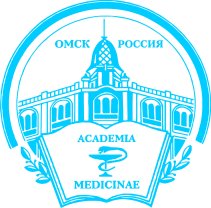 и фармацевтическому образованию вузов РоссииОмская государственная медицинская академияИНФОРМАЦИОННОЕ ПИСЬМО № 1Уважаемые коллеги!Приглашаем принять участие13-14 марта 2014 года во Всероссийской научно-практической конференциис международным участием«Профессиональная компетентность преподавателя медицинского вуза как условие повышения качества образования»Цель конференции: обсуждение проблем развития профессиональной компетентности преподавателей медицинских вузов России в условиях непрерывного образования, обмен опытом подготовки конкурентоспособных специалистов для здравоохранения, определение концептуальных подходов к решению обозначенных проблем в современных условиях. Основные направления работы конференции:Непрерывное профессиональное образование в условиях реализации образовательных стандартов нового поколения.Профессионально-педагогическая подготовка профессорско-преподавательского состава медицинских вузов к реализации государственных образовательных стандартов. Проектирование образовательного процесса в рамках стандартов нового поколения. Современные подходы к комплексному учебно-методическому обеспечению основной профессиональной образовательной программы в соответствии с требованиями образовательных стандартов.Дидактические и методические изменения в практике реализации стандартов среднего и высшего медицинского образования. Внедрение инновационных технологий профессионального образования в условиях реализации новых образовательных стандартов.Проектирование средств оценивания результатов освоения образовательных стандартов медицинского и фармацевтического образования. Воспитание и развитие личности профессионала в свете требований образовательных стандартов нового поколения.Развитие профессиональной компетентности преподавателя медицинского вуза.Научно-методическое сопровождение профессиональной деятельности преподавателей по формированию компетенций студентов.Создание информационной среды вуза как условие реализации образовательных стандартов нового поколения.Состав оргкомитетаСопредседатели:Новиков А.И. – ректор ОмГМА, д.м.н., профессор, Заслуженный врач РФГлыбочко П.В. – ректор ПМГМУ, д.м.н., профессорСтороженко А. Е. – министр здравоохранения Омской областиЧлены оргкомитета:Свистунов А.А. – проректор по учебной работе ГБОУ ВПО Первый МГМУ им. И.М. Сеченова Минздрава России, д.м.н., профессор, зам. председателя УМО по медицинскому и фармацевтическому образованию вузов РоссииОхлопков В.А.  – первый проректор ОмГМА, д.м.н., профессорЛивзан М.А. – проректор по научной работе ОмГМА, д.м.н.Совалкин В.И. – проректор по последипломному образованию ОмГМА, д.м.н., профессорЛопанова Е.В. – завкафедрой педагогики и психологии ОмГМА, к.п.н., доцентГорбушин А.С. – начальник отдела автоматизации и информационных технологий ОмГМАВ настоящее время обсуждается возможность включения конференции в план работы Министерства здравоохранения Российской Федерации.К участию в конференции приглашаются руководители, преподаватели медицинских и фармацевтических вузов, специалисты органов управления здравоохранением, докторанты, аспиранты, соискатели.Формы участия в конференции:- очное участие в конференции предполагает участие в работе пленарного заседания и секций с публикацией тезисов в сборнике материалов конференции. Оргвзнос за очное участие и сборник материалов конференции  – 1000 рублей;- заочное участие в конференции предполагает  публикацию тезисов в сборнике конференции. Оргвзнос за публикацию и рассылку сборника материалов – 500 рублей.Все участники конференции получают сертификат.По результатам работы конференции будет издан сборник материалов. Для участия в конференции необходимо до 1 февраля 2014 года предоставить в оргкомитет конференции по E–mail: conf2014ommed@mail.ru  заявку и тезисы.Заявка на участие в конференции должна содержать следующие данные: фамилию, имя, отчество автора; место работы и должность; ученую степень и звание (если есть); форму участия (очная или заочная); название статьи; почтовый адрес (для рассылки сборника); контактный телефон; E–mail. Имя файла – Иванов заявка.doc.Требования к оформлению тезисов: Word 6.0, 7.0. Страница А-4. Формат шрифта: 14, Times New Roman, интервал – полуторный. Поля по . Объем – не более 4 страниц. Название – заглавными буквами, жирным шрифтом, форматирование по центру; на следующей строке – фамилия и инициалы автора, курсив, форматирование по правому краю; следующая строка – название организации, строчными буквами, форматирование но правому краю. Таблицы и рисунки в тексте не допускаются. Ссылки на литературу оформляются в соответствии с ГОСТ Р 6.30-2003 в виде алфавитного пронумерованного списка литературы (иностранные источники в конце списка) и отсылок к нему в тексте в виде номеров в квадратных скобках. Если в квадратных скобках перечисляются несколько источников, то отсылки делаются следующим образом: [2; 5]. Если в тексте приводится точная цитата из источника, в квадратных скобках после нее указывается номер источника и обязательно страница: [4, с.23]. Имя файла – Иванов статья.doc.Редакционная коллегия оставляет за собой право редактировать присланные материалы и отклонять в случае несоответствия указанным требованиям и заявленной тематике конференции. Оплата публикации – только после извещения автора о принятии тезисов и получения реквизитов для платежа.На один публикуемый материал  выдается один экземпляр сборника независимо от количества авторов.Иногородним авторам сборники материалов конференции будут рассылаться по почте. Дополнительную информацию можно получить по адресу:644043, г. Омск, ул. Ленина, 12, каб. 357 Тел. (3812) 21-04-80E-mail: conf2014ommed@mail.ruКонтактные лица – Осадчук Ольга Леонидовна, Коробкова Ирина Николаевна